НАПРАВЛЕНИЕ НА ВАХТУКомпания «МЕТРО ГРУПП»Адрес:  г. Москва, метро Тульская, Гамсоновкий пер. д2, ст.1  (БЦ-Т) этаж 1;  офис  112.ФИО соискателя_______________________________  Представитель_____________________________Выход с метро: последний вагон из центра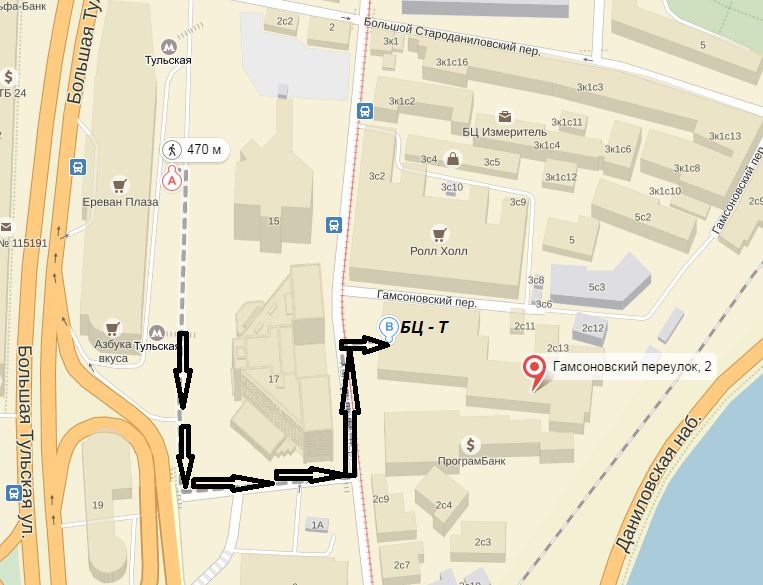 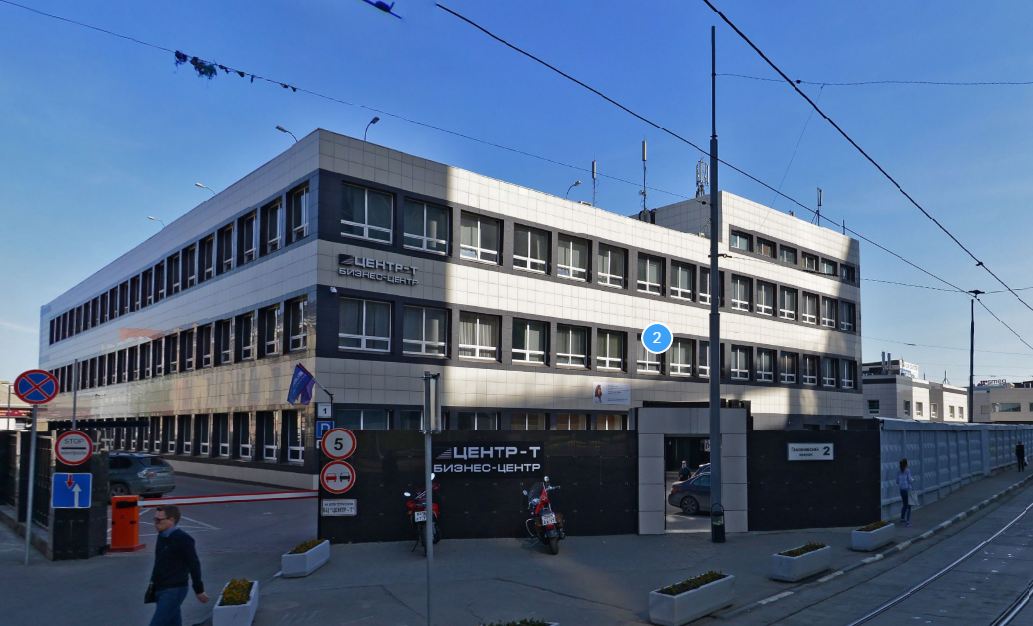 Зайдёте в «Бизнес Центр-Т», дойдете до Кафе, повернете на лево, офис 112 («Метро Групп»)Телефон: +7 (967) 241-39-91